Mache 5 Strecksprünge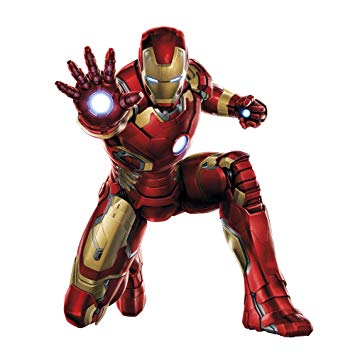 Mache 5 Strecksprünge Krabble 1 Runde ums blaue Feld 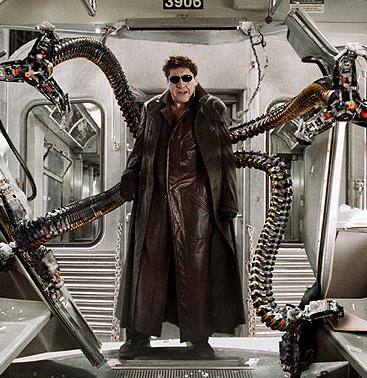  Krabble 1 Runde ums blaue Feld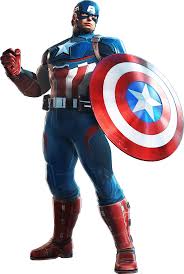 10 Jumping Jacks10 Jumping Jacks
Springe 10 mal mit dem rechten Bein.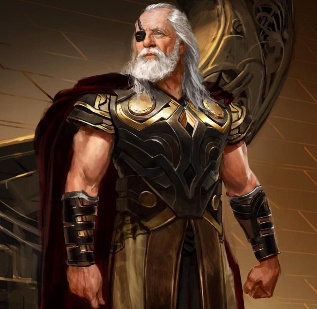 
Springe 10 mal mit dem linken Bein.Ziehe dich 5 mal an der Langbank hin und her.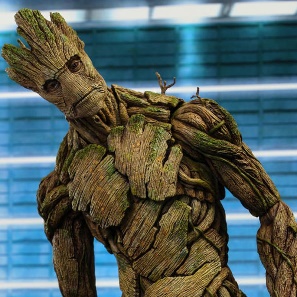 Ziehe dich 5 mal an der Langbank hin und her.
Gehe in die Abfahrtshocke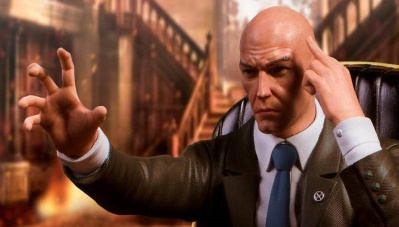 
Gehe in die Abfahrtshocke 
Klettere 2mal über den Kasten.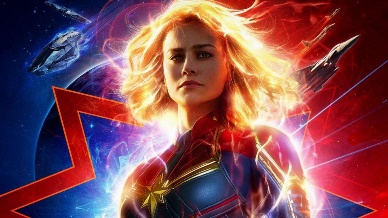 
Klettere 2mal über den KastenWerfe den Medizinball 15 mal gegen die Wand.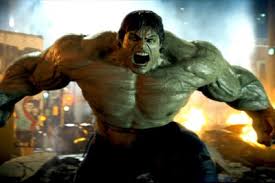 Werfe den Medizinball 15 mal gegen die Wand. Krieche 5 mal unter der Langbank durch.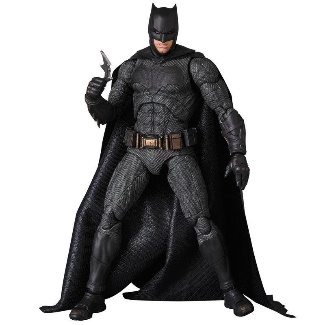 Krieche 5 mal unter der Langbank durch. 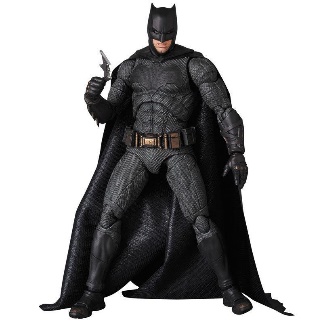 

Gehe im Spinnengang um die Langbank.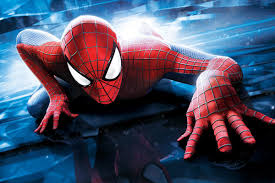 

Gehe im Spinnengang um die Langbank.
5 Situps und 5 Strecksprünge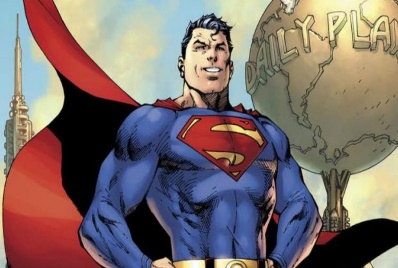 5 Situps und 5 Strecksprünge 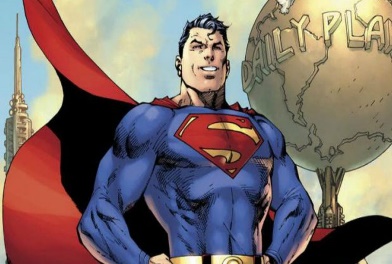 Hol eine/n Mitschüler/in und macht gem. 20 Jumping Jacks.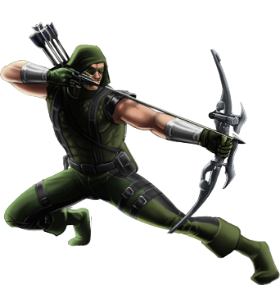 Hol eine/n Mitschüler/in und macht gem. 20 Jumping Jacks. 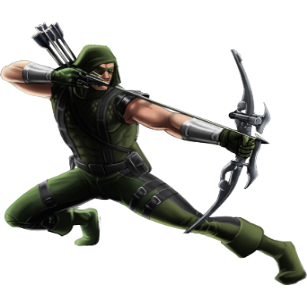 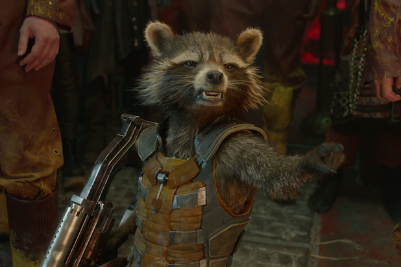 Hol eine/n Freund/in und springt je 20 mal mit dem Seil.Hol eine/n Freund/in und springt je 20 mal mit dem Seil.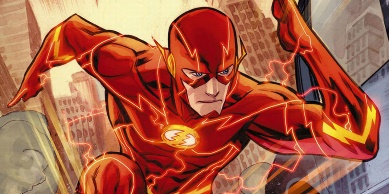 Die ganze Gruppe muss 
1 Runde laufen.Die ganze Gruppe muss 
1 Runde laufen.Geh zu deinem/deiner Lehrer/in. Er/Sie stellt dir eine Rechenaufgabe.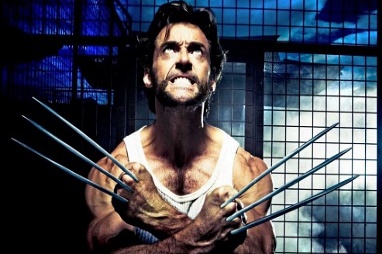 Geh zu deinem/deiner Lehrer/in. Er/Sie stellt dir eine Rechenaufgabe.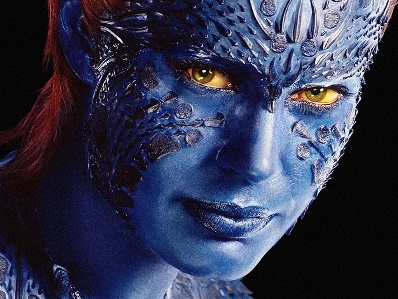 Steh 20sek auf dem linken Bein ohne umzufallen.Steh 20sek auf dem rechten Bein ohne umzufallen.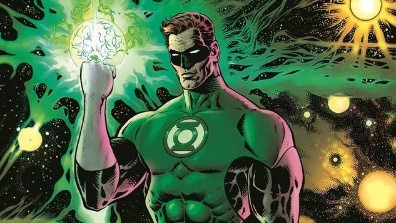 Klettere die Sprossenwand 
2 mal rauf und runter mit 2 Händen und nur einem Bein.Klettere die Sprossenwand 
2 mal rauf und runter mit 2 Händen und nur einem Bein.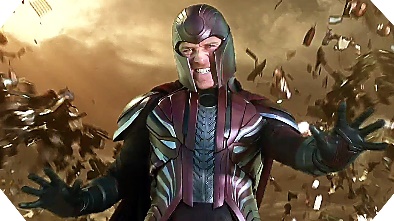 Steige 5 mal durch alle Reifen.Steige 5 mal durch alle Reifen.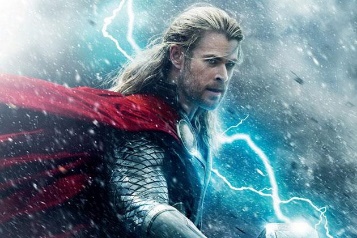 Laufe zurück zur Gruppe und mache jemanden ein Kompliment.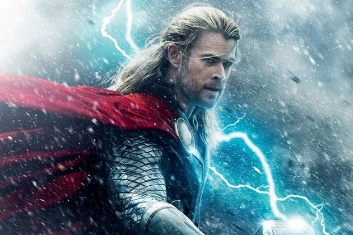 Laufe zurück zur Gruppe und mache jemanden ein Kompliment.Gib den Medizinball 5 mal um deinen Körper herum.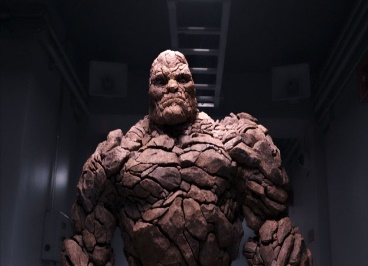 Gib den Medizinball 5 mal um deinen Körper herum. 